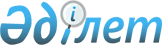 О внесении изменений в решение маслихата города Алматы от 18 марта 2020 года № 431 "Об определении перечня социально значимых сообщений в городе Алматы"Решение внеочередной XI сессии маслихата города Алматы VIII созыва от 1 декабря 2023 года № 68. Зарегистрировано в Департаменте юстиции города Алматы 6 декабря 2023 года № 1747
      Маслихат города Алматы РЕШИЛ:
      1. Внести в решение маслихата города Алматы "Об определении перечня социально значимых сообщений в городе Алматы" от 18 марта 2020 года № 431 (зарегистрировано в Реестре государственной регистрации нормативных правовых актов за № 1612) следующие изменения:
      пункт 1 изложить в следующей редакции:
      "1. Определить перечень социально значимых сообщений в городе Алматы, согласно приложению к настоящему решению.".
      приложение к указанному решению изложить в новой редакции согласно приложению к настоящему решению.
      2. Настоящее решение вводится в действие по истечении десяти календарных дней после дня его первого официального опубликования и распространяется на правоотношения, возникшие с 1 июня 2023 года. Перечень социально значимых сообщений в городе Алматы
					© 2012. РГП на ПХВ «Институт законодательства и правовой информации Республики Казахстан» Министерства юстиции Республики Казахстан
				
      Председатель маслихата города Алматы

М. Отыншиев
Приложение
к решению маслихата
города Алматы
от 1 декабря 2023 года № 68Приложение
к решению маслихата
города Алматы
от 18 марта 2020 года № 431
№ п/п
Номер маршрута
Наименование маршрута
1
2
3
1
1
улица Остроумова 2-я – железнодорожный вокзал "Алматы-1"
2
2
железнодорожный вокзал "Алматы-1" – микрорайон "Горный Гигант"
3
3
микрорайон "Орбита" – Аэропорт (ночной экспресс)
4
4
Школа микрорайон "Карагайлы" – микрорайон "Думан"
5
5
улица Калдаякова – улица Жибек жолы – поселок "Ак-Тобе"
6
5а
улица Калдаякова – улица Жибек жолы – госпиталь "Великой Отечественной войны"
7
5б
улица Калдаякова – улица Жибек жолы – санаторий "Ак-Каин"
8
5в
Березовая роща – проспект Достык – улица Оспанова
9
7
микрорайон "Зердели" – кондитерская фабрика "Рахат" 
10
8
микрорайон "Жас Канат" – станция метро "Райымбек батыра"
11
9
микрорайон "Жас Канат" – станция метро "Райымбек батыра"
12
10
Станция метро "Райымбек батыра" – аэропорт "Боралдай"
13
11
микрорайон "Думан" – поселок "Абай" (Абайские дачи)
14
12
железнодорожный вокзал "Алматы-2" – каток "Медео"
15
13
"Парк культуры и отдыха" – Мост железнодорожного вокзала "Алматы-1"
16
14
микрорайон "Дария" – жилой комплекс "Асыл Арман"
17
15
микрорайон "Нурлытау" – рынок "Барлык"
18
16
жилой комплекс "Асыл Арман" – "Парк культуры и отдыха"
19
17
микрорайон "Думан" – микрорайон "Айнабулак 3"
20
18
улица Победы – улица Саина – улица Торайгырова
21
19
микрорайон "Нуркент" – микрорайон "Казахфильм"
22
20
микрорайон "Думан" – улица Есентай
23
21
улица Станиславского – микрорайон "Кок-Тобе"
24
22
улица Макатаева – рынок "Барлык"
25
23
"Городская клиническая больница № 7" – поселок "Кыргауылды"
26
24
Микрорайон "Ожет" – микрорайон "Мадениет"
27
25
микрорайон "Саялы-2" – улицы Байтурсынова – Макатаева
28
26
"Городская клиническая больница № 7" – Экологический пост – поселок "Тау жолы"
29
27
микрорайон "Жас Канат" – улица Крылова
30
28
микрорайон "Орбита 2-4" – Гидроэлектростанция-2
31
29
улица Остроумова 2-я – микрорайон "Музтау"
32
29р
улица Калдаякова – экологический пост
33
30
Железнодорожный вокзал "Алматы-1" – микрорайон "Нур Алатау"
34
31
микрорайон "Казахфильм" – микрорайон "Абай"
35
32
автостанция "Арман" – микрорайон "Жулдыз"
36
33
микрорайон "Саялы" – микрорайон "Альмерек"
37
34
железнодорожный вокзал "Алматы-1" – автостанция "Арман"
38
35
торговый центр "Адем" – микрорайон "Карасу"
39
36
микрорайон "Маяк" – железнодорожный вокзал "Алматы-1"
40
37
микрорайон "Мамыр" – торговый дом "Магнум"
41
38
проспект Аль Фараби – восточная объездная алматинская дорога – улица Саина – проспект Рыскулова
42
39
улицы Жандосова – Вахтангова – микрорайон "Дария"
43
40
улица Гончарова – улица Макатаева
44
41
микрорайон "Кокжиек" – поселок "Гулдала" Талгарский район
45
42
Строительный комбинат – улица Конаева 
46
43
улицы Кайырбекова – Жибек жолы – улица Бригадная
47
44
жилой комплекс "Алма сити" – "Центральный стадион"
48
45
микрорайон "Шанырак" – микрорайон "Самал"
49
46
улица Бидайык – железнодорожный вокзал "Алматы-1"
50
47
улица Остроумова 2-я – рынок "Барлык"
51
48
Центр обслуживания населения – микрорайон "Горный Гигант"
52
49
станция метро "Бауыржан Момышулы" – улица Карьерная
53
50
микрорайон "Айша Биби" – микрорайон "Акжар"
54
51
кондитерская фабрика "Рахат" – микрорайон "Жулдыз Новостройка"
55
52
6 градокомплекс – поселок "Кыргауылды" 
56
53
микрорайон "Мамыр-1" – поселок "Кемертоган" Карасайский район
57
54
улица Крылова – жилой комплекс "Аспан Сити" – Алатауская трасса
58
55
станция метро "Сарыарка" – рынок "Барлык"
59
56
микрорайон "Айнабулак-3" – микрорайон "Казахфильм"
60
57
микрорайон "Саялы-2" – Дворец Республики
61
58
микрорайон "Карасу" – улица Есентай
62
59
улица Саина – микрорайон "Орбита 3" – рынок "Жетысу"
63
60
улица Калдаякова – дачи Широкой щели
64
62
улицы Хан Тенгри – Казыгурт – 12 городская больница
65
63
автостанция "Арман" – улица Кунаева
66
65
микрорайон "Аксай 3б" – микрорайон "Думан"
67
66
разворотная площадка на улицах Толе Би – Яссауи – парк 28 Панфиловцев
68
67
микрорайон "Казахфильм" – микрорайон "Абай"
69
68
торговый дом "Есентай молл" – улица Алматинская
70
69
рынок "Жетысу" – микрорайон "Ужет"
71
70
микрорайон "Горный Гигант" – микрорайон "Кокжиек"
72
71
 железнодорожный вокзал "Алматы-1" – кондитерская фабрика "Рахат" 
73
72
железнодорожный вокзал "Алматы-1" – микрорайон 6
74
73
улица Балтабаевская – железнодорожный вокзал "Алматы-1"
75
74
кондитерская фабрика "Рахат" – железнодорожный мост железнодорожного вокзала "Алматы-1"
76
75
микрорайон "Ужет" - кондитерская фабрика "Рахат"
77
76
Административный центр Наурызбайского района – торговый центр "Акбулак"
78
77
железнодорожный вокзал "Алматы-1" – автостанция "Арман"
79
78
станция метро "Бауыржан Момышулы" – поселок "Жалпаксай" Карасайский район
80
79
улицы Жандосова – Саина – микрорайон "Альмерек"
81
80
микрорайоны "Айнабулак 3, 4" – Казахстанский центр делового сотрудничества "Атакент"
82
81
71 разъезд – улица Кожабекова
83
85
микрорайоны "Мамыр 1, 7" – микрорайон "Жулдыз"
84
86
улица Торайгырова – Академия гражданской авиации
85
88
улицы Кунаева – Макатаева – Западное кладбище
86
89
жилой комплекс "Gate City" – станция метро "Райымбек батыра"
87
92
Аэропорт – микрорайон "Мамыр"
88
95
рынок "Барлык" – микрорайон "Кок-Тобе"
89
97
микрорайон "Зердели" – микрорайон "Айнабулак 3,4"
90
98
жилой комплекс "Байтал" – станция метро "Райымбек батыр"
91
99
микрорайон "Акбулак" – микрорайон "Кок-Тобе"
92
100
жилой комплекс "Асыл Арман" – поселок "Бесагаш" Талгарский район
93
101
Индустриальная зона – школа "Хайлибери"
94
102
рынок "Барлык" – железнодорожный вокзал "Алматы-1"
95
103
микрорайон "Каргалы" – микрорайон "Шанырак-1"
96
104
микрорайон "Таугуль-3" – улица Бидайык
97
105
микрорайон "Мадениет" – разворотная площадка Толе би – Яссауи
98
106
микрорайон "Альмерек" – микрорайон "Жетысу"
99
107
проспект Достык – улица Оспанова – микрорайон "Кольсай"
100
108ш 
микрорайон "Алма-Арасан" – школа № 190
101
109
микрорайон "Алгабас" – микрорайон 6
102
110
улицы Толе Би-Яссауи – школа №176
103
111
микрорайон "Кок-Тобе" – улица Калдаякова – улица Жибек жолы
104
112
улица Макатаева – рынок "Барлык"
105
113
рынок "Жетысу" – улица Саина (микрорайон "Орбита-3")
106
114
поселок "Сулусай" – улица Абдуллиных
107
115
микрорайон "Теректи" – микрорайон "Зердели"
108
116
микрорайон "Нурлытау" – улица Розыбакиева – проспект Райымбека
109
117
улицы Кунаева-Макатаева – микрорайон "Алатау" (Институт ядерной физики)
110
118
улица Строительная Наурызбайского района – "Парк культуры и отдыха"
111
119
микрорайон "Каргалы" – станция метро "Райымбек батыр"
112
120
микрорайон "Айнабулак-4" – рынок "Жетысу"
113
121
микрорайоны "Жулдыз-1, 2" – микрорайон "Орбита"
114
122
поселок "Рахат" – разворотная площадка улиц Толе би -Яссауи
115
123
улица "Кожабекова" – микрорайон "Кокжиек"
116
124
микрорайон "Горный Гигант" – микрорайон "Водник"
117
125
микрорайон "Кокжиек" – улица Жубанова
118
126
"Парк культуры и отдыха" – микрорайон "Таусамалы"
119
127
микрорайон "Казахфильм" – улица Кунаева
120
128
микрорайон "Самал" – рынок "Барлык"
121
129
микрорайон "Карасу" – кондитерская фабрика "Рахат" 
122
131
кондитерская фабрика "Рахат" – улица Иштвана Коныра
123
132
микрорайон "Улжан-1" – микрорайон "Улжан-2" – станция метро "Сайран"
124
133
улицы Конаева – Макатаева – рынок "Ожет"
125
135
автостанция "Арман" – железнодорожный вокзал "Алматы-1"
126
136
рынок "Өжет" – административный Центр Наурызбайского района
127
137
административный центр Наурызбайского района – рынок "Акбулак"
128
138
торговый центр "Адем" – рынок "Жетысу"
129
139
административный центр Наурызбайского района – микрорайон Каргалы
130
141
микрорайоны "Айнабулак-3, 4" – экологический пост 
131
142
микрорайон "Мамыр 1" – "Теплоэлектроцентраль-2"
132
143ш
школа №179 – микрорайон "Шанырак-6"
133
144ш
микрорайон "Новый" – школа № 179
134
201
восточная объездная алматинская дорога – 13-й микрорайон – улица Монке би
135
202
автовокзал "Сайран" – город Каскелен
136
203
станция метро "Райымбек батыра" – город Талгар
137
204
станция метро "Райымбек батыра" – поселок "Бельбулак" Талгарский район
138
205
рынок "Жетысу" – микрорайоны "Орбита-2, 4"
139
206
восточная объездная алматинская дорога – разворотная площадка "Толе би - Яссауи"
140
207
станция метро "Райымбек батыра" – город Талгар
141
208
железнодорожный вокзал "Алматы-2" – поселок "Коянкус" Илийский район
142
209
"Дворец спорта" – горный курорт "Пионер" Талгарский район
143
210
"Дворец спорта" – горный курорт "Ой-Карагай" Талгарский район
144
212
Торговый развлекательный центр "Almaty Mall" – Колледж поселок Шамалган Карасайский район
145
213
Большой Алматинский канал – поселок "Кольащы" Карасайский район
146
214
железнодорожный вокзал "Алматы-1" – поселок "Жанаталап" Илийский район
147
215
микрорайон "Айша Биби" – поселок "Ынтымак" Илийский район
148
216
железнодорожный вокзал "Алматы-1" – поселок "Даулет" Талгарского района 
149
217
железнодорожный вокзал "Алматы-1" – поселок "Али" Илийский район
150
219
торговый центр "Адем" – поселок "Карасу" Илийский район
151
220
станция метро "Райымбек батыра" – поселок "Жетиген" Илийский район
152
221
станция метро "Райымбек батыра" – поселок "Кайнар" Талгарский район
153
222
станция метро "Райымбек батыра" – поселок "Айганым" Талгарский район
154
223
железнодорожный вокзал "Алматы 1" - поселок "Туганбай, Нура" Талгарский район
155
224
"Центральный стадион" – горнолыжный курорт "Акбулак" Талгарский район
156
225
автовокзал "Саяхат" – город Иссык
157
226
станция метро "Бауыржан Момышулы" – поселок "Жанатурмыс" Илийский район
158
227
железнодорожный вокзал "Алматы-1" – поселок "Чапаев" Илийский район
159
228
улица Панфилова – поселок "Утеген батыра" Илийский район 
160
230
разворотная площадка улиц Толе би – Яссауи – город Каскелен
161
231
автовокзал "Саяхат" – поселок "Комсомол" – поселок "Жапек батыра" Илийский район 
162
232
железнодорожный вокзал "Алматы 2" – комплекс "Султан" в поселке "Туздыбастау" Талгарский район
163
233
автовокзал "Саяхат" – поселок "Караой" Илийский район
164
234
микрорайон "Алтай" – поселок "Еламан" Талгарский район 
165
235
рынок "Салем"– поселок "Исаево" Илийский район 
166
236
разворотная площадка "Толе би - Яссауи" – поселок "Каргалы" Жамбылский район 
167
240
торговый дом "Адем" – поселок "Батыр" Илийский район 
168
244
станция метро "Бауыржан Момышулы" - поселок "Бекболат Ашекеев"
169
247
разворотная площадка "Толе би - Яссауи" – поселок "Мынбаево" Жамбылский район
170
1-тп
"Парк Культуры и отдыха" – улица Кожабекова
171
5-тп
железнодорожный вокзал "Алматы-2" – микрорайон Аксай (улица Маргулана)
172
6-тп
Железнодорожный вокзал "Алматы-2" – улица Толе би – улица Бауыржана Момышулы
173
7-тп
железнодорожный вокзал "Алматы-1" – Казахстанский центр делового сотрудничества "Атакент"
174
9-тп
"Центральный рынок" – улица Кожабекова
175
11-тп
"Центральный рынок" – улица Жубанова 
176
12-тп
"Парк Культуры и отдыха" – улицы Саина – Жандосова
177
19-тп
"Центральный рынок" – улица Школьная
178
25-тп
"Парк Культуры и отдыха" – улица Маргулана